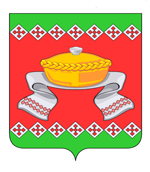 РОССИЙСКАЯ  ФЕДЕРАЦИЯ ОРЛОВСКАЯ   ОБЛАСТЬАДМИНИСТРАЦИЯ   СОСКОВСКОГО   РАЙОНАПОСТАНОВЛЕНИЕс. СосковоВ целях приведения нормативных правовых актов Орловского района в соответствие с действующим законодательством Российской Федерации, в соответствии со статьей 81 Бюджетного кодекса Российской Федерации, Администрация района:  ПОСТАНОВЛЯЕТ:1. Утвердить Порядок использования бюджетных ассигнований резервного фонда администрации Сосковского района согласно приложению.2. Финансовому отделу администрации Сосковского района (Л.Н. Лозина) обеспечивать финансирование расходов из резервного фонда администрации Сосковского района на основании постановлений администрации Сосковского района.3. Признать утратившим силу постановление Администрации Сосковского района от 29.12.2018 года №177 «Об утверждении Порядка использования бюджетных ассигнований резервного фонда Администрации Сосковского района».4. Настоящее постановление разместить на официальном сайте Администрации Сосковского района.5. Контроль за исполнением данного постановления оставляю за собой.Глава района                                                                                                Р. М. СилкинПриложение к постановлениюАдминистрации Сосковского районаот 21мая 2020 г. N 46ПОРЯДОКИСПОЛЬЗОВАНИЯ БЮДЖЕТНЫХ АССИГНОВАНИЙ РЕЗЕРВНОГО ФОНДААДМИНИСТРАЦИИ СОСКОВСКОГО РАЙОНА1. Общие положения1.1. Настоящий Порядок использования бюджетных ассигнований резервного фонда администрации Сосковского района (далее - Порядок) устанавливает порядок использования бюджетных ассигнований резервного фонда администрации Сосковского района (далее - резервный фонд), регламентирует осуществление контроля за использованием указанных средств и отчетность об их использовании.1.2. Размер резервного фонда устанавливается решением Сосковского районного Совета народных депутатов о бюджете на очередной финансовый год и на плановый период и не может превышать 3 процентов утвержденного указанным решением общего объема расходов.1.3. Резервный фонд предусматривается в расходной части бюджета Сосковского района для финансового обеспечения следующих непредвиденных расходов:1.3.1. Выполнение работ по ликвидации последствий чрезвычайных ситуаций природного и техногенного характера (далее ликвидация последствий чрезвычайной ситуации), а также для ликвидации последствий террористических актов:- проведение поисковых и аварийно-спасательных работ в зоне чрезвычайной ситуации и частичного погашения расходов, связанных с ликвидацией последствий чрезвычайной ситуации;- проведение неотложных аварийно-восстановительных работ по устранению непосредственной опасности для жизни и здоровья людей на территории района;- приобретение материальных ресурсов (доставка и кратковременное хранение) для первоочередного жизнеобеспечения пострадавших граждан;- развертывание и содержание временных пунктов проживания и питания для эвакуируемых пострадавших граждан в течение необходимого срока, но не более 1 месяца;- предупреждение возникновения ситуаций, которые могут привести к нарушению функционирования систем жизнеобеспечения населения Сосковского района;- предупреждение массовых заболеваний и эпидемий на территории Сосковского района.1.3.2. Организация и проведение неотложных мероприятий по ликвидации угрозы чрезвычайной ситуации.1.3.3. Финансирование непредвиденных расходов, не имеющих регулярного характера, по решению вопросов, отнесенных к компетенции Сосковского района, не учтенных в составе расходов бюджета Сосковского района на текущий финансовый год, и которые не могут быть отложены до внесения изменений в бюджет Сосковского района на текущий финансовый год.1.3.4. Оказание материальной помощи пострадавшим гражданам Сосковского района в результате чрезвычайных экстремальных ситуаций, повлекших причинение вреда жизни (смерть) и здоровью, повреждение (разрушение) либо утрату жилого помещения и имущества (далее - материальная помощь).1.4. Средства резервного фонда могут предоставляться юридическим лицам, зарегистрированным на территории Сосковского района, и физическим лицам, зарегистрированным по месту жительства на территории Сосковского района. Непосредственное финансирование расходов из резервного фонда производится через главных распорядителей средств бюджета Сосковского района (далее - ГРБС) и бюджеты поселений.Средства резервного фонда предоставляются на безвозвратной и безвозмездной основе в пределах размера резервного фонда, утвержденного решением Сосковского районного Совета народных депутатов о бюджете на соответствующий финансовый год.2. Порядок выделения и использованиясредств из резервного фонда2.1. При возникновении необходимости выделения средств из резервного фонда Финансовый отдел администрации Сосковского района подготавливает обращение на имя Главы Сосковского района о выделении средств из резервного фонда администрации Сосковского района (далее - обращение) по форме, представленной в приложении 1 к настоящему Порядку.Одновременно к обращению отраслевые (функциональные) органы администрации Сосковского района представляют в Финансовый отдел следующие документы:- подробная смета расходов по каждому направлению расходования средств, утвержденная руководителем отраслевого (функционального) органа администрации Сосковского района, согласно приложению 2 к настоящему Порядку с приложением локального сметного расчета;- протокол комиссии по предупреждению и ликвидации чрезвычайных ситуаций и обеспечению пожарной безопасности Сосковского района (в случае необходимости расходования ассигнований резервного фонда на ликвидацию последствий чрезвычайных ситуаций местного характера);- справка Финансового отдела администрации Сосковского района об остатках средств резервного фонда на текущую дату (приложение 3 к настоящему Порядку) предоставляется Финансовым отделом администрации Сосковского района в течение трех рабочих дней.2.2. Материальная помощь гражданам Сосковского района оказывается единовременно на заявительной основе. Заявитель может обратиться в адрес Главы Сосковского района в течение 6 месяцев со дня возникновения чрезвычайной ситуации. Срок рассмотрения заявления составляет 30 дней после обращения заявителя в адрес Главы Сосковского района с заявлением.К заявлению прилагаются следующие документы:- копия паспорта;- реквизиты счета заявителя для зачисления средств на банковский счет;- копии документов о праве собственности на объекты недвижимости;- справку Главного управления МЧС России по Орловской области о произошедшей чрезвычайной ситуации природного и техногенного характера;- иные документы, необходимые для принятия решения.По факту обращения граждан в адрес Главы Сосковского района создается комиссия в составе главы поселения, на территории которого проживают пострадавшие граждане, начальника отдела по мобподготовке, ГО и ЧС, специалиста отдела архитектуры строительства и ЖКХ администрации Сосковского района.Основания для отказа в назначении материальной помощи:- статус заявителя не соответствует требованиям пункта 1.4 раздела 1 настоящего Порядка;- документы, представленные заявителем для назначения материальной помощи, не соответствуют требованиям настоящего подпункта;- гражданином представлены неполные и (или) заведомо недостоверные сведения, влияющие на право назначения материальной помощи;- гражданину (семье) в связи с утратой данного имущества ранее была оказана материальная помощь, предусмотренная настоящим Порядком;- обращение за оказанием материальной помощи последовало по истечении срока, предусмотренного настоящим подпунктом.Уведомление об отказе направляется Финансовым отделом администрации Сосковского района заявителю не позднее 2 дней со дня истечения срока рассмотрения заявления, установленного настоящим подпунктом.2.4. В случае соответствия направления расходования средств требованиям пункта 1.2 настоящего Порядка утвержденное Главой Сосковского района обращение с прилагаемыми документами передается Финансовому отделу администрации Сосковского района, подготовившему данное обращение, для подготовки проекта постановления администрации Сосковского района о выделении средств из резервного фонда с приложением сметы расходов в пределах суммы, утвержденной Главой Сосковского района.2.5. В течение трех дней с момента издания постановления администрации Сосковского района о выделении средств из резервного фонда главные распорядители средств бюджета Сосковского района подают заявку на финансирование в Финансовый отдел администрации Сосковского района.Финансовый отдел администрации Сосковского района осуществляет перечисление средств из резервного фонда на счет главных распорядителей средств бюджета Сосковского района в срок не позднее 10 дней с момента получения заявки на финансирование.2.6. Главные распорядители средств бюджета Сосковского района Сосковского района перечисляют денежные средства получателю средств из резервного фонда на его банковский счет в трехдневный срок с момента поступления денежных средств на счет ГРБС Сосковского района.Уведомление об оказании материальной помощи и перечислении средств должно быть направлено главными распорядителями администрации Сосковского района в письменной форме заявителю не позднее чем через пять дней после перечисления.3. Контроль за использованием средств,предоставленных из резервного фонда3.1. Главные распорядители, распорядители и получатели бюджетных средств, администрации поселений, которым выделяются средства резервного фонда, ежемесячно в срок до 10 числа месяца, следующего за отчетным, представляют в Финансовый отдел администрации Сосковского района отчеты о расходовании средств резервного фонда отдельно по каждому постановлению о выделении средств резервного фонда согласно приложению 4 к настоящему Порядку.3.2. В случае неполного расходования средств резервного фонда неиспользованные средства подлежат возврату в бюджет Сосковского района в установленном бюджетным законодательством порядке в срок не позднее 10 числа месяца, следующего за отчетным.3.3. Финансовый отдел администрации Сосковского района представляет информацию об использовании средств резервного фонда в составе годового отчета об исполнении бюджета Сосковского района Главе Сосковского района и в Сосковский районный Совет народных депутатов.Приложение 1к Порядкуиспользования бюджетныхассигнований резервного фондаадминистрации Сосковского района                                              УТВЕРЖДАЮ:                                              в сумме ______________ рублей                                              Глава Сосковского района                                              _________________ Р.М.Силкин                                              "___" _________________ 20 г.                                 ОБРАЩЕНИЕ                 по выделению средств из резервного фонда                      администрации Сосковского района    На  основании  п.  2.1  Порядка  использования  бюджетных  ассигнованийрезервного  фонда  администрации  Сосковского  района  прошу Вас выделить изрезервного  фонда  администрации  Сосковского  района  в  сумме   рублей  на_____________________________________________________________ (наименованиенаправления расходования средств)    Приложения:    1. Смета расходов.    2.  Протокол  комиссии  по  предупреждению  и  ликвидации  чрезвычайныхситуаций  и  обеспечению  пожарной безопасности Сосковского района (в случаенеобходимости  расходования  ассигнований  резервного  фонда  на ликвидациюпоследствий чрезвычайных ситуаций локального характера).    3.  Справка  Финансового  отдела администрации Сосковского района обостатках средств резервного фонда на текущую дату.Начальник Финансового отделаадминистрации Сосковского района                              Ф.И.О.                                                "___" ____________ 20___ г.Приложение 2к Порядкуиспользования бюджетныхассигнований резервного фондаадминистрации Сосковского района                                            УТВЕРЖДАЮ                                            Начальник отдела                         строительства и ЖКХ                                            Сосковского района                                            _________________________ Ф.И.0                                            "___" ________________ 20___ г.                              Смета расходовна ________________________________________________________________________      наименование направления расходования средств резервного фондарублейПриложение 3к Порядкуиспользования бюджетныхассигнований резервного фондаадминистрации Сосковского районаСПРАВКАОБ ОСТАТКАХ НЕРАСПРЕДЕЛЕННЫХ БЮДЖЕТНЫХ АССИГНОВАНИЙРЕЗЕРВНОГО ФОНДА АДМИНИСТРАЦИИ СОСКОВСКОГО РАЙОНАна "___"_____________ 20___ годаНачальник Финансового отделаадминистрации Сосковского района                                      Ф.И.О.Приложение 4к Порядкуиспользования бюджетныхассигнований резервного фондаадминистрации Сосковского районаОтчетоб использовании средств резервного фонда администрацииСосковского района по распоряжению администрации Сосковскогорайона от "___" ____________ 20___ года N _____по состоянию на ____ _________ 20____рублей    Дата  и  сумма  возврата  остатка,  потребность  в  котором отсутствует___________________.Бухгалтер                                                             Ф.И.О.«21»мая2020 г.№46Об утверждении порядка использования бюджетных ассигнований резервного фондаадминистрации Сосковского районаНаименование расходовСуммаИтогоБюджетные ассигнования резервного фонда администрации Сосковского районаОбъем средств по принятым постановлениям администрации Сосковского района о выделении средств резервного фонда администрации Сосковского районаОстаток бюджетных ассигнований резервного фонда администрации Сосковского районаНаименование мероприятийКОСГУУтвержденные по постановлению бюджетные ассигнованияИсполненоОтклонение (остаток)ИтогоX